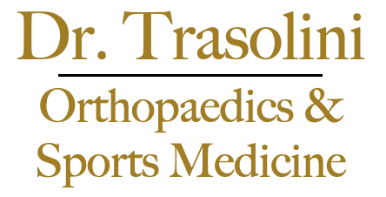 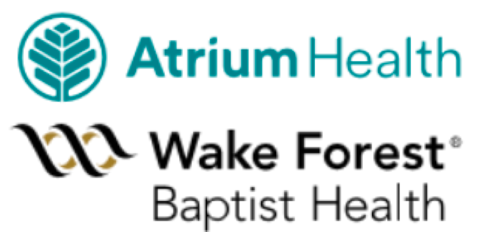 MPFL RECONSTRUCTIONWITH PATELLOFEMORALCARTILAGE REPAIRREHABILITATION PROTOCOL**Brace may be removed for sleeping after 6 weeksWEIGHT BEARINGBRACEROMEXERCISESPHASE I0-2 weeksWBAT in full extension with locked brace On at all times during day and while sleeping**0-30°Emphasis on extensionAnkle pumps, gastroc stretch, SLR in brace, gentle ROM within restrictions, modalitiesPHASE II 2-6 weeksWBAT in full extension with locked braceOn at all times during day and while sleeping**Maintain full extension/hyperextensionProgress flexion by 30° every 2 weeks. Goal full extension and 90° flexion by 6 weeksAnkle pumps, gastroc stretch, SLR in brace, gentle ROM within restrictions, modalities Start biking with no resistance at 6 weeksPHASE III6 weeks -4 monthsWBAT with brace set 0-30 for week 6, then 0-60 for week 7, then unlocked brace at 8 weeksTransition to patellar-stabilizing brace at 8 weeks if able to perform 10 consecutive straight leg raises without extensor lag Patellar-stabilizing brace during exerciseFull Advance weight bearing and gait. Progress flexibility, begin light closed chain quad work.Begin floor-based core and glutes work, balance exercises and low resistance stationary bikeBegin closed chain quads, progress balance, core/pelvic and stability work once full weight bearing has been achievedBegin elliptical, in-line jogging at 12 weeks under PT supervisionPHASE IV4-6 monthsFullNone during ADLs or straight line runningPatellar-stabilizing brace during sport-specific drills until cleared by MDFullProgress flexibility/strengthening, progression of function: forward/backward running, cutting, grapevine, initiate plyometric program and sport- specific drills @ 16 wksReturn to play is individualized and should be discussed with MD